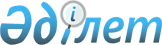 Кейбір шешімдердің күшін жою туралыШығыс Қазақстан облысы Зайсан аудандық мәслихатының 2015 жылғы 20 қаңтардағы № 30-2/3 шешімі
      РҚАО ескертпесі.

      Құжаттың мәтінінде түпнұсқаның пунктуациясы мен орфографиясы сақталған.
      "Қазақстан Республикасындағы жергілікті мемлекеттік басқару және өзін өзі басқару туралы" 2001 жылғы 23 қаңтардағы Қазақстан Республикасының Заңының 7 бабының 5 тармағына, "Нормативтік құқықтық актілер туралы" 1998 жылғы 24 наурыздағы Қазақстан Республикасының Заңының 40 бабының 2 тармағының 4) тармақшасына сәйкес Зайсан аудандық мәслихаты ШЕШТІ:
      1. Зайсан аудандық мәслихатының 2013 жылғы 22 ақпандағы "Тұрғын үй көмегiн көрсетудiң мөлшерi мен тәртiбi туралы Қағиданы бекіту туралы" 2012 жылғы 19 қыркүйектегі № 7-2/1 шешіміне өзгерістер енгізу туралы" № 11-2/2 (Нормативтік құқықтық актілерді мемлекеттік тіркеудің Тізілімінде 2013 жылғы 26 наурызда 2914 нөмірмен тіркелген, 2013 жылдың 3 сәуірінде аудандық "Достық" газетінің № 26 санында жарияланған) шешімінің күші жойылсын.
      2. Осы шешім қабылданған күннен бастап қолданысқа енгізіледі.
					© 2012. Қазақстан Республикасы Әділет министрлігінің «Қазақстан Республикасының Заңнама және құқықтық ақпарат институты» ШЖҚ РМК
				
      Сессия төрағасы 

В. Әділбаева 

      Мәслихат хатшысы 

Д. Ыдырышев
